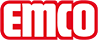 emco Bauizravnalni tepih za vgradne zbiralne posode za umazanijo izravnalni tepihtipizravnalni tepihza vgradne zbiralne posode za umazanijoposebne barvečrnakolut (tekoči m)6 mŠirina (cm)125 cmsestava materialarecikliran gumigranulatdebelinaca. 14 mmznamkaemcokontaktMEDI-A-NORM D.O.O. · CESTA V MESTNI LOG 28 · 1000 LJUBLJANA · Slovenija · Tel. (+386) 51 435 159 · info@emco.si · www.emco-bau.com